平成３０年　　　５月　のデイケアスケジュール曜日月火水木金　日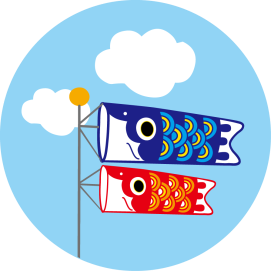 １２３４午前○○探検隊自主活動午前カラオケカラオケ午後サッカー・フットサルストレッチ・エクササイズ午後ウォーキングウォーキング　日７８９１０１１午前クッキング買い物外出農園脳トレ午前カラオケカラオケウォーキングウォーキング午後クラフト・手芸サッカー・フットサル図書館外出よろず相談午後ウォーキングウォーキングカラオケカラオケ　日１４１５１６１７１８午前クッキングなんでも相談会自主活動農園全体ミーティング午前カラオケカラオケカラオケウォーキング全体ミーティング午後クラフト・手芸サッカー・フットサルストレッチ・エクササイズ自主活動よろず相談午後ウォーキングウォーキングウォーキングカラオケカラオケ　日２１２２２３２４２５午前クッキング自主活動農園オガサ座シネマ午前カラオケカラオケウォーキングウォーキング午後クラフト・手芸ストレッチ・エクササイズ買い物外出よろず相談午後ウォーキングウォーキングカラオケカラオケ　日２８２９３０３１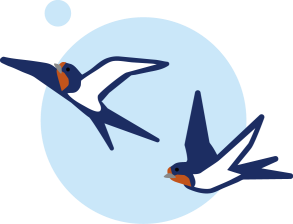 午前脳トレ○○探検隊自主活動農園午前カラオケカラオケカラオケウォーキング午後クラフト・手芸サッカー・フットサルストレッチ・エクササイズリハビリの寺子屋午後ウォーキングウォーキングウォーキングカラオケ❆❆おしらせ❆❆・５月から始まるプログラムがあります。	・『○○探検隊』では、地域の資源（就労施設や通所施設など）の見学を行う予定です。・『なんでも相談会』は、皆さんの日々の悩みを皆で話し合って解決していこうという内容の活動を行う予定です。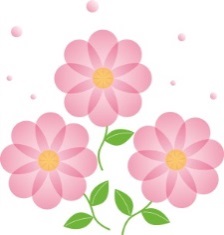 ・『リハビリの寺子屋』は、病気について理解を深め、上手く付き合う方法を考える活動を行う予定です。・２５日(金)午前の『オガサ座シネマ』のリクエスト、投票にご協力をお願いします。